Tekenen VMBO 1 SvH     Egypte: de ScarabeeScarabee is een groep van mestkevers, waarvan de heilige pillenkever (Scarabaeus sacer) de bekendste is. De mestkevers verzamelen mest van herbivoren, zoals paarden en kamelen, waarin nog veel onverteerde vezels zitten. Daar draaien ze ballen van waar ze hun eieren in leggen.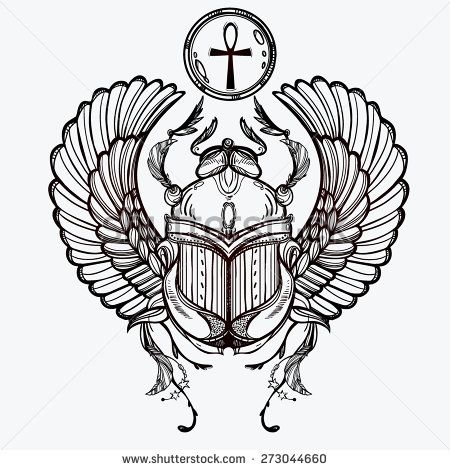 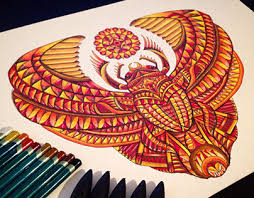 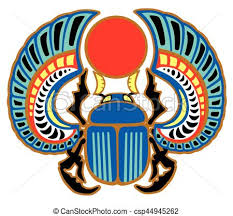 